§12705.  Board of trusteesThe board of trustees is the policy-making authority of the system.  [PL 1991, c. 140, §1 (AMD).]1.  Membership.  The board of trustees consists of 13 appointed voting members, one ex officio voting member and 1 ex officio, nonvoting member as follows:A.    [PL 1991, c. 140, §2 (RP).]B.    [PL 1991, c. 140, §2 (RP).]C.  Twelve from the field of business and industry, the field of labor, the field of education and the general public;  [PL 1993, c. 111, §1 (AMD).]D.  The Commissioner of Education, or the commissioner's successor, who serves as an ex officio voting member;  [PL 1995, c. 688, §11 (AMD).]E.    [PL 2005, c. 425, §25 (RP).]F.  The Commissioner of Labor, or the commissioner's successor, who serves as an ex officio nonvoting member; and  [PL 1995, c. 688, §11 (AMD).]G.  One member who is from the student body of one of the community college campuses at the time of appointment and who is a permanent resident of the State.  To be eligible for appointment as a student member, a student must be enrolled for a minimum of 12 credit hours per semester.The student member is a full voting member of the board of trustees and serves for a 2-year term and until a successor is qualified.  By January 1st of every 2nd year, the president of the system shall solicit a list of 6 eligible students from the student governments from 6 of the campuses within the Maine Community College System, the 7th campus being excluded in accordance with this subsection.  The Governor shall then nominate a student trustee chosen from the list within 30 days of receiving the list of names.  The nomination is subject to review by the joint standing committee of the Legislature having jurisdiction over education matters and to confirmation by the Legislature.  The student trustee may not come from the same campus in any 2 consecutive terms.  In the event that the student trustee transfers from one campus to another during the student's term of appointment, the student's original campus of enrollment is the campus excluded when the next student trustee is appointed.  [PL 1995, c. 688, §11 (AMD); PL 2003, c. 20, Pt. OO, §2 (AMD); PL 2003, c. 20, Pt. OO, §4 (AFF).][PL 2005, c. 425, §25 (AMD).]2.  Appointment; terms.  Members of the board of trustees are appointed by the Governor to 4-year terms of office, subject to review by the joint standing committee of the Legislature having jurisdiction over education and to confirmation by the Legislature.  In appointing members to the board, the Governor shall give proper consideration to achieving statewide geographical representation and gender equity.  No classified or unclassified employee of the State or person who holds elected state office may serve on the board of trustees, with the exception of the ex officio members.[PL 1991, c. 140, §3 (AMD).]3.  Vacancies.  Vacancies on the board of trustees shall be filled for the unexpired term only.  A member shall serve until a successor has been appointed and qualified.[PL 1985, c. 695, §11 (NEW).]4.  Compensation.  Members shall be compensated for their expenses according to Title 5, chapter 379.[PL 1985, c. 695, §11 (NEW).]5.  Chairman.  From among the appointed members, the board of trustees shall elect a chairman and a vice-chairman.  The terms for the chairman and vice-chairman shall be established in the bylaws adopted by the board of trustees.[PL 1985, c. 695, §11 (NEW).]6.  Meetings.  The board of trustees shall meet at least 6 times each year and at the call of the chair or at the request of a majority of the members.[PL 1991, c. 376, §32 (AMD).]7.  Quorum.  A quorum consists of a majority of the voting members of the board of trustees.  No action may be taken without the affirmative vote of a majority of the members present and voting.[PL 1995, c. 688, §12 (AMD).]8.  Secretary.  The president of the system shall serve as the secretary of the board of trustees.[PL 1989, c. 878, Pt. I, §3 (AMD).]SECTION HISTORYPL 1985, c. 695, §11 (NEW). PL 1987, c. 402, §A126 (AMD). PL 1987, c. 532, §2 (AMD). PL 1987, c. 534, §§B12,B23 (AMD). PL 1987, c. 693 (AMD). PL 1987, c. 769, §A63 (AMD). PL 1989, c. 502, §A62 (AMD). PL 1989, c. 700, §A67 (AMD). PL 1989, c. 878, §I3 (AMD). PL 1991, c. 20, §1 (AMD). PL 1991, c. 20, §2 (AFF). PL 1991, c. 140, §§1-3 (AMD). PL 1991, c. 376, §32 (AMD). PL 1993, c. 111, §1 (AMD). PL 1995, c. 688, §§11,12 (AMD). PL 2003, c. 20, §OO2 (AMD). PL 2003, c. 20, §OO4 (AFF). PL 2005, c. 425, §25 (AMD). The State of Maine claims a copyright in its codified statutes. If you intend to republish this material, we require that you include the following disclaimer in your publication:All copyrights and other rights to statutory text are reserved by the State of Maine. The text included in this publication reflects changes made through the First Regular and First Special Session of the 131st Maine Legislature and is current through November 1, 2023
                    . The text is subject to change without notice. It is a version that has not been officially certified by the Secretary of State. Refer to the Maine Revised Statutes Annotated and supplements for certified text.
                The Office of the Revisor of Statutes also requests that you send us one copy of any statutory publication you may produce. Our goal is not to restrict publishing activity, but to keep track of who is publishing what, to identify any needless duplication and to preserve the State's copyright rights.PLEASE NOTE: The Revisor's Office cannot perform research for or provide legal advice or interpretation of Maine law to the public. If you need legal assistance, please contact a qualified attorney.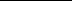 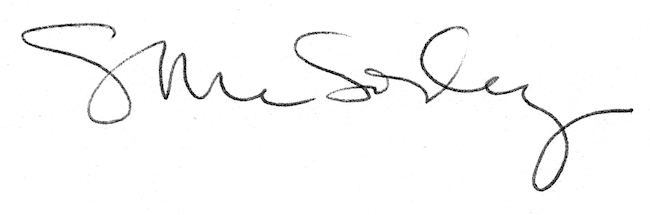 